	       GINISH TOMS ABRAHAM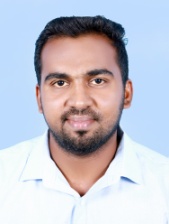 Location : Kottayam, Kerala, IndiaObjectiveIntend to build a career in an esteemed company where I can utilize and explore dynamic skills for the benefit of the company. Quality Education blended with sense of responsibility will hone in on the goals.Working ExperienceEducation2016, MBA (Finance), MG University, Meghalaya,  India2015, M.Com. (Finance and Taxation), Baselius College, Kottayam, MG University, Kottayam, Kerala, India2013, B.Com., Baselius College, Kottayam, MG University,   Kottayam, Kerala, India2011, Diploma in Travel and Tourism, MG University, Kottayam, Kerala, India2010, 12th, Kendriya Vidhyalaya, Kottayam, Kerala, India CBSE2008, 10th, Kendriya Vidhyalaya, Kottayam, Kerala, India CBSEFields of InterestFinance and TaxationAccountingLanguagesProject DetailsComparative study on Android phones and Non-Android Phones (B.Com. 2013).Effectiveness of Financial Inclusion through Pradhan Mantri Jan Dhan Yojana - A Study with Particular Reference to Kottayam District (M.Com. 2015)AchievementsParticipated in more than 50 Inter Collegiate Commerce Fests.Participated in Volleyball tournaments in and around Kottayam District.Edited and Designed Boucher's, logos etc.School Leader 2009-2010.College Union Member 2012- 2013.College Commerce Association Member 2013-2015. HobbiesPlaying VolleyballEditing and DesigningTravelingComputer SkillsMS Office 1997 to 2015Adobe Photoshop 7.0 to CS 7Visual BasicPL / SQLand familiar with scores of software'sPersonal DetailsName	:	GINISH TOMS ABRAHAMAddress	:	Aniekootathil (H) Vazhoor P.O. Kodungoor, Kottayam, Kerala 686504Sex	:	Male	Age	:	26	D.O.B	:	07-03-1991Marital Status	:	SinglePassport No.	:	K5973168DECLARATIONI hereby declare that the above mentioned information are true and correct to the best of my knowledge and belief. Thank you for taking time to peruse through my profile I would be more than glad to discuss in greater detail anything mentioned above and I’m readily available for a personal interviewYours faithfully	GINISH TOMS ABRAHAMOrganisationDesignationJob RoleExperiencePGM College,KottayamAssistant ProfessorTeaching Graduate and Post Graduate Students28thSeptember 2015-31stMarch 2016True Eye Security Force, CochinManager cum Accountant To manage 150+ Staffs duty and Accounts of the Organisation1stJun 2016 – 31st JulyTravancore Medical College HospitalPROAddressing each Patients grievances14thAug 2017 - PresentLanguageSpeakReadWriteUnderstandMalayalamEnglishHindi